ЗАЯВКА НА ЗАБОР ГРУЗОВ В РЕГИОНАХЗаполнить бланк заявки.Отправить письмо с прикрепленным файлом-заявкой  на электронный адрес  info@delex.su Благодарим Вас за то, что выбрали компанию DelExДанные заказчикаДанные заказчикаНомер договора) Название компании заказчикаЗаявку заполнил (ФИО)Контактные телефоныEmail Дата вызова курьераДанные компании-отправителяДанные компании-отправителяДанные компании-отправителяДанные компании-отправителяГород отправленияНазвание компанииФИО отправителя (контактное лицо)Адрес отправителяПримечания к адресу (как найти)Телефоны (стационарный, мобильный)Режим работы (время работы, перерыв)Желаемый интервал приезда курьерадо обедапосле обедаВ течении дняЖелаемый интервал приезда курьераОписание отправкиОписание отправкиОписание отправкиСодержимое отправлениядокументыне документы (грузы)Содержимое отправленияПримерный вес отправления (кг)Габариты (см)Данные компании-получателяДанные компании-получателяДанные компании-получателяНазвание компанииСтрана назначенияОбласть/край/республикаГород полученияАдрес получателяФИО получателя (контактное лицо)ТелефонДополнительная информацияДополнительные условияДополнительные условияДополнительные условияОплатаОтправителемПолучателемОплатаФорма оплатыБезналичный расчетНаличный расчетФорма оплатыДополнительные платные услуги Лично в рукиДоставка в субботуПриоритет, супер-приоритетУведомление о доставкеПримечанияПримечанияПримечания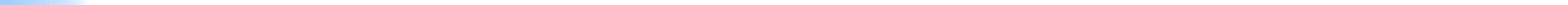 